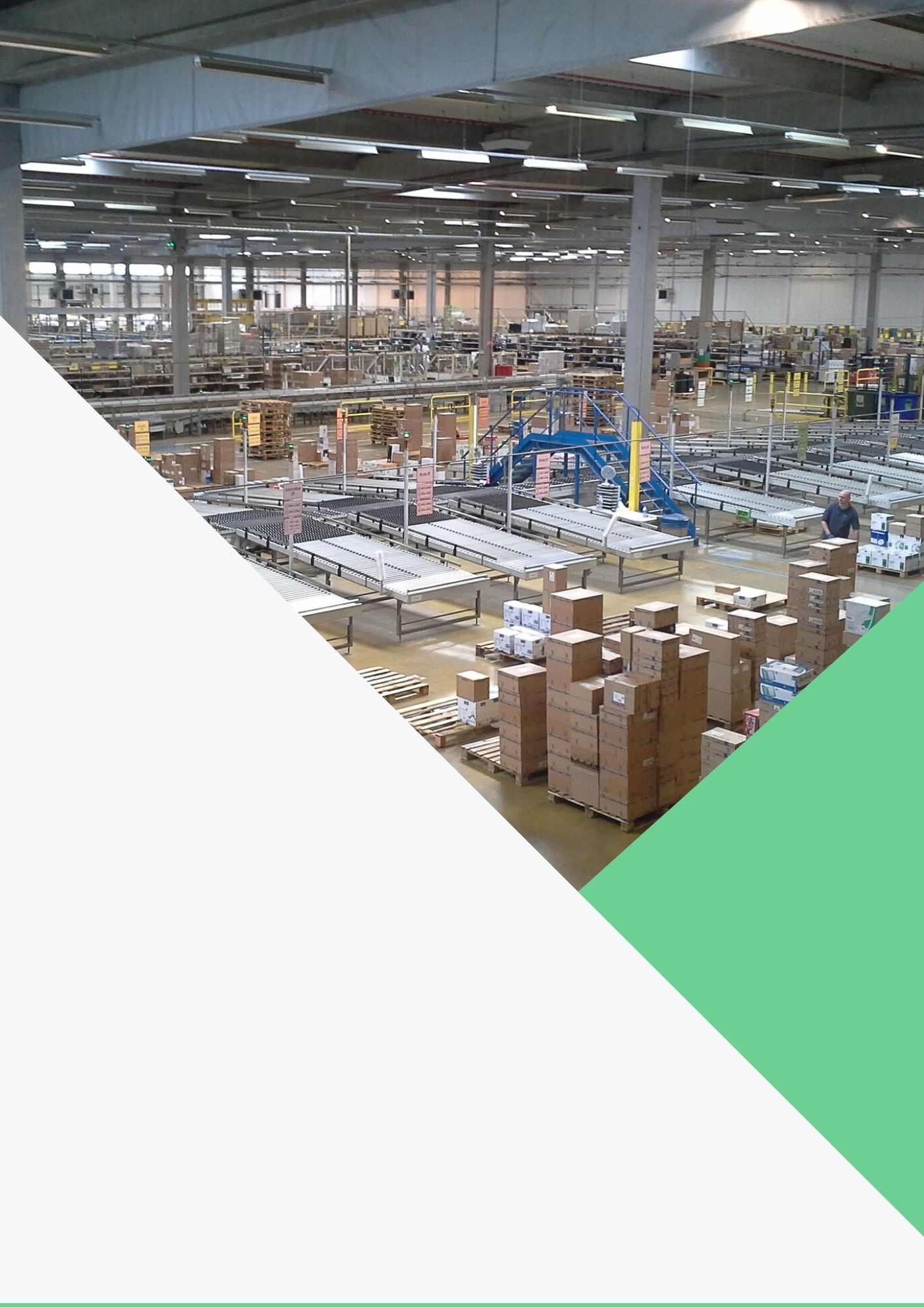 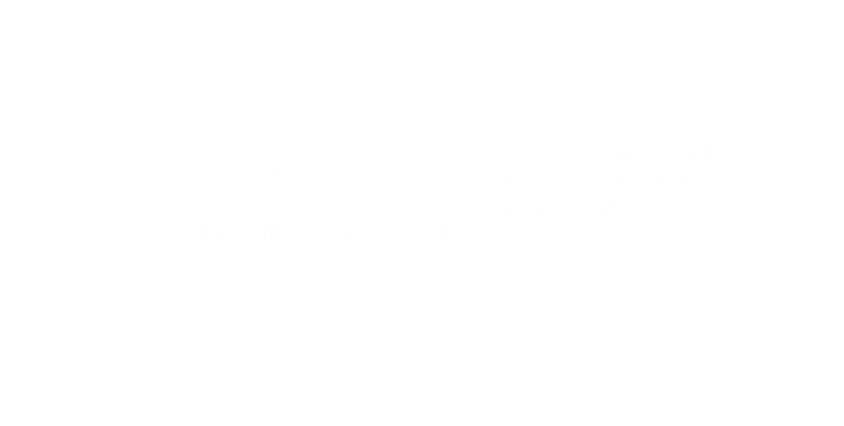 CARACTERIZAÇÃO EMPRESA E PROJETONome da empresa Duis rhoncus nec sem sed condimentum. Mauris ex lectus, mattis ut volutpat eget, accumsan in neque. Vestibulum efficitur hendrerit imperdiet.Nullam quis dui eu est venenatis euismod vel at justo. Vestibulum placerat et leo non pretium. Nunc tempor leo eget diam ultricies, sed feugiat ipsumÁrea temática do Caso de Estudo (Neutralidade carbónica, Biodiversidade, Cadeia de valor, Economia Circular, Cidades Sustentáveis e Sustainable Finance)Título do Caso de EstudoLocal de execuçãoDuração de execução(data inicial, período de implementação e data de conclusão)Equipa envolvida(identificar departamentos)Parcerias na execuçãoInvestimento (€)(identificar investimento total, recurso a financiamento externo, públicos ou outros)Data de publicaçãoENQUADRAMENTO SOBRE A ÁREA TEMÁTICA SELECIONADADuis rhoncus nec sem sed condimentum. Mauris ex lectus, mattis ut volutpat eget, accumsan in neque. Vestibulum efficitur hendrerit imperdiet.Nullam quis dui eu est venenatis euismod vel at justo. Vestibulum placerat et leo non pretium. Nunc tempor leo eget diam ultricies, sed feugiat ipsum vel sed sem sagittis, nec sollicitudin ipsum euismod. Mauris placerat ex ligula, at ultrices lectus laoreet at. Tempor leo eget diam ultricies, sed feugiat ipsum vel tempor leo eget diam ultricies, sed feugiat ipsum vel.tempor leo eget diam ultricies, sed feugiat ipsum vel.PROBLEMA: IDENTIFICAÇÃO E SUA RELEVÂNCIA PARA A EMPRESADuis rhoncus nec sem sed condimentum. Mauris ex lectus, mattis ut volutpat eget, accumsan in neque. Vestibulum efficitur hendrerit imperdiet.Nullam quis dui eu est venenatis euismod vel at justo. Vestibulum placerat et leo non pretium. Nunc tempor leo eget diam ultricies, sed feugiat ipsum commodo. Quisque ut ante eros. Aenean porta nulla eu felis ullamcorper, eget dapibus quam convallis. Nam nisi nulla, semper id sollicitudin nec, tincidunt vel nisi. Maecenas vel est lectus. Duis a turpis sit amet mi pharetra suscipit eget sed felis. Duis placerat ligula sed sem sagittis, nec sollicitudin ipsum euismod. Mauris placerat ex ligula, at ultrices lectus laoreet at.Proin sed diam varius, ornare risus eget, placerat mi. Curabitur sed accumsan lectus. Etiam non tellus eros. RESOLUÇÃO: AÇÕES, ETAPAS, PARCERIASDuis rhoncus nec sem sed condimentum. Mauris ex lectus, mattis ut volutpat eget, accumsan in neque. Vestibulum efficitur hendrerit imperdiet.Nullam quis dui eu est venenatis euismod vel at justo. Vestibulum placerat et leo non pretium. Nunc tempor leo eget diam ultricies, sed feugiat ipsum commodo. Quisque ut ante eros. Aenean porta nulla eu felis ullamcorper, eget dapibus quam convallis. Nam nisi nulla, semper id sollicitudin nec, tincidunt vel nisi. Maecenas vel est lectus. Duis a turpis sit amet mi pharetra suscipit eget sed felis. Duis placerat ligula sed sem sagittis, nec sollicitudin ipsum euismod. Mauris placerat ex ligula, at ultrices lectus laoreet at.Proin sed diam varius, ornare risus eget, placerat mi. Curabitur sed accumsan lectus. Etiam non tellus eros. Maecenas at gravida sem, nec fermentum semDuis rhoncus nec sem sed condimentum. Mauris ex lectus, mattis ut volutpat eget, accumsan in neque. Vestibulum efficitur hendrerit imperdiet. Nullam quis dui eu est venenatis euismod vel at justo. Vestibulum placerat et leo non pretium. Nunc tempor leo eget diam ultricies, sed feugiat ipsum commodo. Quisque ut ante eros. Aenean porta nulla eu felis ullamcorper, eget dapibus quam convallis. PRINCIPAIS DESAFIOSDuis rhoncus nec sem sed condimentum. Mauris ex lectus, mattis ut volutpat eget, accumsan in neque. Vestibulum efficitur hendrerit imperdiet.Nullam quis dui eu est venenatis euismod vel at justo. Vestibulum placerat et leo non pretium. Nunc tempor leo eget diam ultricies, sed feugiat ipsum commodo. Quisque ut ante eros. Aenean porta nulla eu felis ullamcorper, eget dapibus quam convallis. Nam nisi nulla, semper id sollicitudin nec, tincidunt vel nisi. Maecenas vel est lectus. Duis a turpis sit amet mi pharetra suscipit eget sed felis. Duis placerat ligula sed sem sagittis, nec sollicitudin ipsum euismod. Mauris placerat ex ligula, at ultrices lectus laoreet at.Proin sed diam varius, ornare risus eget, placerat mi. Curabitur sed accumsan lectus. Etiam non tellus eros. Maecenas at gravida sem nec fermentum semRESULTADOSDuis rhoncus nec sem sed condimentum. Mauris ex lectus, mattis ut volutpat eget, accumsan in neque. Vestibulum efficitur hendrerit imperdiet.Nullam quis dui eu est venenatis euismod vel at justo. Vestibulum placerat et leo non pretium. Nunc tempor leo eget diam ultricies, sed feugiat ipsum commodo. Quisque ut ante eros. Aenean porta nulla eu felis ullamcorper, eget dapibus quam convallis. Nam nisi nulla, semper id sollicitudin nec, tincidunt vel nisi. Maecenas vel est lectus. Duis a turpis sit amet mi pharetra suscipit eget sed felis. Duis placerat ligula sed sem sagittis, nec sollicitudin ipsum euismod. Mauris placerat ex ligula, at ultrices lectus laoreet at.Proin sed diam varius, ornare risus eget, placerat mi. Curabitur sed accumsan lectus. Etiam non tellus eros. Maecenas at gravida sem, nec fermentum sem.Duis rhoncus nec sem sed condimentum. Mauris ex lectus, mattis ut volutpat eget, accumsan in neque. Vestibulum efficitur hendrerit imperdiet.Nullam quis dui eu est venenatis euismod vel at justo. Vestibulum placerat et leo non pretium. Nunc tempor leo eget diam ultricies, sed feugiat ipsum commodo. Quisque ut ante eros. Aenean porta nulla eu felis ullamcorper, eget dapibus quam convallis. Nam nisi nulla, semper id sollicitudin nec, tincidunt vel nisi. Maecenas vel est lectus. Duis a turpis sit amet mi pharetra suscipit eget sed felis. Duis placerat ligula sed sem sagittis, nec sollicitudin ipsum euismod. RECOMENDAÇÕESDuis rhoncus nec sem sed condimentum. Mauris ex lectus, mattis ut volutpat eget, accumsan in neque. Vestibulum efficitur hendrerit imperdiet.Nunc tempor leo eget diam ultricies, sed feugiat ipsum commodo. Quisque ut ante eros. Aenean porta nulla eu felis ullamcorper, eget dapibus quam convallis. Nam nisi nulla, semper id sollicitudin nec, tincidunt vel nisi. Maecenas vel est lectus. Duis a turpis sit amet mi pharetra suscipit eget sed felis. Duis placerat ligula sed sem sagittis, nec sollicitudin ipsum euismod. Mauris placerat ex ligula, at ultrices lectus laoreet at.SABER MAIS  (caso existam outras fontes)Partilha de landing page sobre o projetoPartilha de vídeos sobre o projeto